APPENDIX D – HOWBERRY ROAD AREA 20MPH ZONE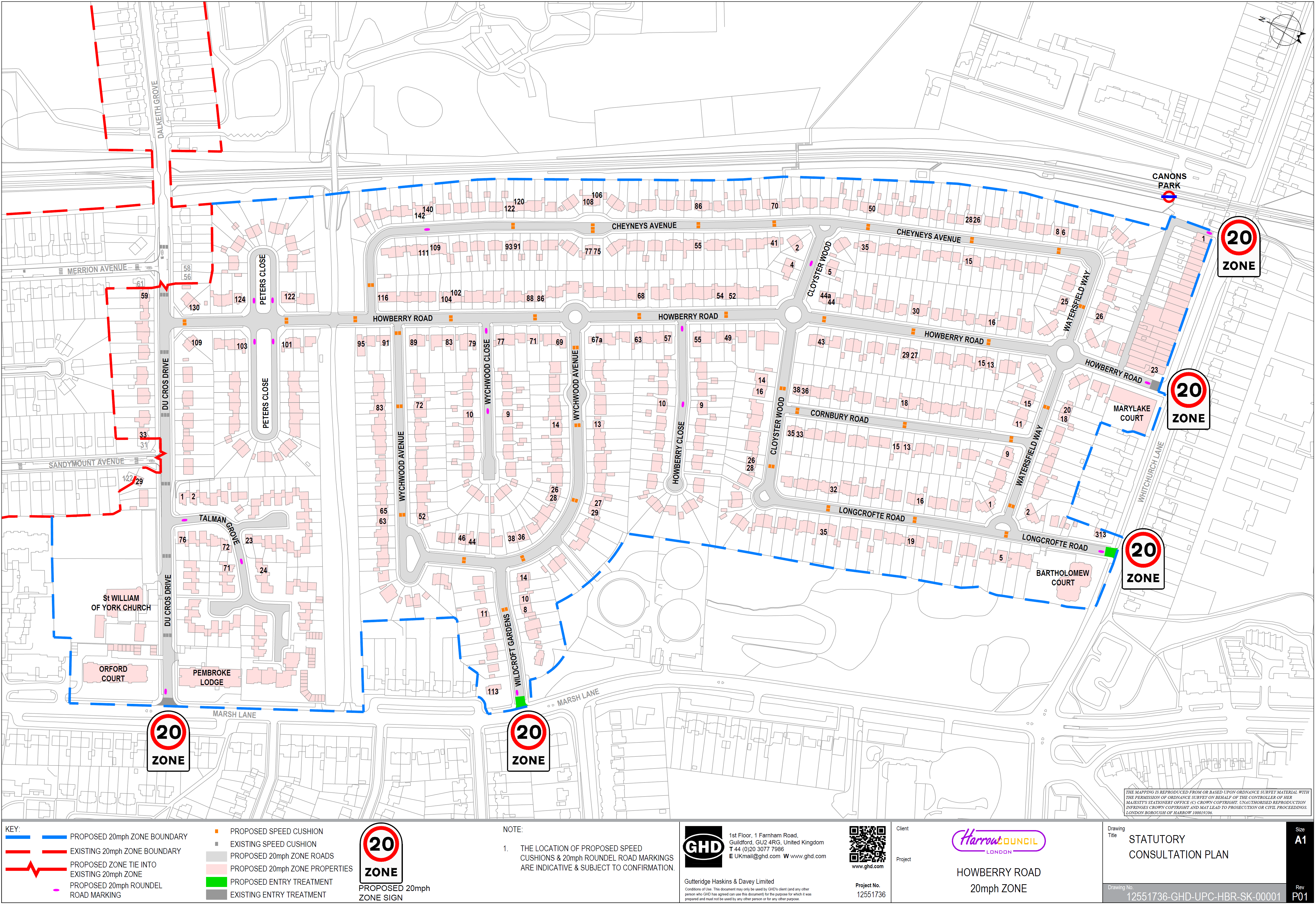 